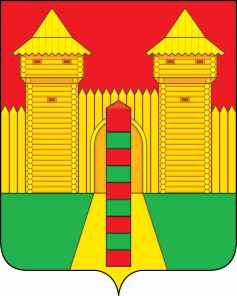 АДМИНИСТРАЦИЯ  МУНИЦИПАЛЬНОГО  ОБРАЗОВАНИЯ«ШУМЯЧСКИЙ  РАЙОН» СМОЛЕНСКОЙ  ОБЛАСТИРАСПОРЯЖЕНИЕот 14.12.2023г. № 350-р         п. Шумячи1. Организовать в период с 29.12.2023г. по 09.01.2024г. дежурство должностных лиц Администрации муниципального образования «Шумячский район» Смоленской области.2. Утвердить прилагаемый график дежурств должностных лиц Администрации муниципального образования «Шумячский район» Смоленской области в период с 29.12.2023г. по 09.01.2024г.3.  Отделу по культуре и спорту, Отделу по образованию Администрации муниципального образования «Шумячский район» Смоленской области, организовать дежурство ответственных лиц, сформировать списки ответственных лиц и представить их в Администрацию муниципального образования «Шумячский район» Смоленской области в срок до 25.12.2023г.  4. Директору МКУ «Автотранспортное учреждение Администрации муниципального образования «Шумячский район» Смоленской области»                   Е.П. Лукьянову обеспечить наличие дежурных автомобилей период с 29.12.2023г. по 09.01.2024г.5. Рекомендовать Главам муниципальных образований сельских поселений Шумячского района Смоленской области организовать дежурство ответственных лиц в период с 29.12.2023г. по 09.01.2024г.Списки ответственных лиц представить в срок до 25.12.2023г.  в Администрацию муниципального образования «Шумячский район»  Смоленской области.6. Контроль за исполнением настоящего распоряжения оставляю за собой.Глава муниципального образования«Шумячский район»  Смоленской области                                        А.Н. ВасильевГ Р А Ф И Кдежурств должностных лиц  Администрации муниципального образования «Шумячский район» Смоленской области в период с 29.12.2023 г. по 09.01.2024 г., с 9-00 час до 9-00 час,  дежурный ЕДДС -  круглосуточно, тел 4-22-09 О дежурстве   должностных лиц Администрации муниципального образования «Шумячский район» Смоленской области  в период с 29.12.2023г. по 09.01.2024г.УТВЕРЖДЕНраспоряжением Администрации муниципального образования «Шумячский район» Смоленской областиот  14.12.2023г. № 350-рФ.И.О.ДолжностьДатадежурства№ телефонаВарсановаГалинаАркадьевназаместитель Главы муниципального образования «Шумячский район» Смоленской области29.12.2023 г.8(48133) 4-13-308-910-762-05-40Старовойтов ЮрийАлександровичначальник Отдела экономики и комплексного развития Администрации муниципального образования «Шумячский район» Смоленской области30.12.2023 г.8(48133) 4-15-448-951-697-23-06СтародвороваНатальяАнатольевнаначальник Отдела по строительству, капитальному ремонту и жилищно-коммунальному хозяйству Администрации муниципального образования «Шумячский район» Смоленской области31.12.2023 г.8(48133) 4-11-748-952-539-39-19КаменевДмитрийАнатольевичзаместитель Главы муниципального образования «Шумячский район» Смоленской области01.01.2024 г.8(48133) 4-12-448-910-112-03-51КулешоваИннаВитальевнауправляющий делами Администрации муниципального образования «Шумячский район» Смоленской области02.01.2024 г.8(48133) 4-16-968-910-715-73-05ДолусоваТатьянаВитальевнаначальник Отдела ЗАГС Администрации муниципального образования «Шумячский район» Смоленской области03.01.2024 г.8(48133) 4-12-728-960-587-37-10АстапенковаОльгаНиколаевнаначальник Архивного отдела Администрации муниципального образования «Шумячский район» Смоленской области04.01.2024 г.8(48133) 4-21-768-951-691-89-98КулешоваИринаГригорьевнаначальник Отдела по образованию Администрации муниципального образования «Шумячский район» Смоленской области05.01.2024 г.8(48133) 4-17-568-920-311-11-30ЖурковичИнна Михайловнаначальник Отдела бухгалтерского учета Администрации муниципального образования «Шумячский район» Смоленской области06.01.2024 г.8(48133) 4-16-858-900-223-68-78СеменоваТатьянаГеоргиевнаначальник Отдела по культуре и спорту Администрации муниципального образования «Шумячский район» Смоленской области07.01.2024 г.8(48133) 4-16-658-951-691-89-10ВозноваЮлияВикторовнаначальник Финансового управления Администрации муниципального образования «Шумячский район» Смоленской области08.01.2024 г.8(48133) 4-19-448-951-696-99-97